Unit 1 – Elizabeth I and religionRoad Map -   Year 12 ‘Elizabeth I and Religion’Road Map -   Year 12 ‘Elizabeth I and Religion’Road Map -   Year 12 ‘Elizabeth I and Religion’Road Map -   Year 12 ‘Elizabeth I and Religion’Road Map -   Year 12 ‘Elizabeth I and Religion’In this unit you will have the opportunity to study the religious changes brought about by the monarch and why. You will judge how far the changes were accepted. The aims are as follows:LG1: KnowledgeLG2: ApplicationLG3: SkillsAssessmentsGradesGradesGradesGradesIn this unit you will have the opportunity to study the religious changes brought about by the monarch and why. You will judge how far the changes were accepted. The aims are as follows:LG1: KnowledgeLG2: ApplicationLG3: SkillsIn this unit you will have the opportunity to study the religious changes brought about by the monarch and why. You will judge how far the changes were accepted. The aims are as follows:LG1: KnowledgeLG2: ApplicationLG3: SkillsIn this unit you will have the opportunity to study the religious changes brought about by the monarch and why. You will judge how far the changes were accepted. The aims are as follows:LG1: KnowledgeLG2: ApplicationLG3: SkillsIn this unit you will have the opportunity to study the religious changes brought about by the monarch and why. You will judge how far the changes were accepted. The aims are as follows:LG1: KnowledgeLG2: ApplicationLG3: SkillsIn this unit you will have the opportunity to study the religious changes brought about by the monarch and why. You will judge how far the changes were accepted. The aims are as follows:LG1: KnowledgeLG2: ApplicationLG3: SkillsThemesLearning Goals/Outcomes/ContentLearning Goals/Outcomes/Content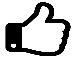 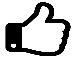 1)Key Question- What were the pressures on Elizabeth in making her religious settlement? LG1: to know the causes of the religious settlement made by Elizabeth LG2: to apply this knowledge to explain the causes and judge the most importantLG3 causation and importanceLG1: to know the causes of the religious settlement made by Elizabeth LG2: to apply this knowledge to explain the causes and judge the most importantLG3 causation and importance2) A Level Essay Study Skills: How to have a clear focus on the questionLG2: to apply knowledge of the causes of the settlement and plan an essayLG3: causation and importanceLG2: to apply knowledge of the causes of the settlement and plan an essayLG3: causation and importance3) Who were the Puritans and how did they try to alter the settlement?LG1: to understand a range of reasons of how the Puritans tried to alter the settlement LG2: to apply knowledge of the attempts and judge how successful they were in getting the settlement alteredLG3: causation and importanceLG1: to understand a range of reasons of how the Puritans tried to alter the settlement LG2: to apply knowledge of the attempts and judge how successful they were in getting the settlement alteredLG3: causation and importance4)  Al Level Essay Study Skills: Understanding the wording of a question and planning an answerKG1: to gain a knowledge of writing a line of argument in an essayKG2: to apply this knowledge to write an essay LG3: causation, importanceKG1: to gain a knowledge of writing a line of argument in an essayKG2: to apply this knowledge to write an essay LG3: causation, importance5)  What help did Elizabeth have from her Archbishops of Canterbury in enforcing her settlement?LG1: to gain a knowledge in the role of the archbishops in enforcing settlementLG2: to apply this knowledge to judge the success of each of the archbishops in achieving their aimsLG3: importanceLG1: to gain a knowledge in the role of the archbishops in enforcing settlementLG2: to apply this knowledge to judge the success of each of the archbishops in achieving their aimsLG3: importance6)  How far did Roman Catholics threaten the settlement? Mary Queen of ScotsLG1: to gain a knowledge of how Mary Queen of Scots threatened Elizabeth and her settlementLG2: to apply this knowledge to judge the overall threat posed by Mary Queen of Scots to the religious settlementLG3: causation and importanceLG1: to gain a knowledge of how Mary Queen of Scots threatened Elizabeth and her settlementLG2: to apply this knowledge to judge the overall threat posed by Mary Queen of Scots to the religious settlementLG3: causation and importance7)  Did Mary Queen of Scots pose a real threat to the security of Elizabeth’s throne?LG1: to understand the threats posed by Mary Queen of Scots to the security of Elizabeth’s throneLG2: to apply this knowledge to explain reasons why Mary posed a threat to Elizabeth’s throneLG3: causation and importanceLG1: to understand the threats posed by Mary Queen of Scots to the security of Elizabeth’s throneLG2: to apply this knowledge to explain reasons why Mary posed a threat to Elizabeth’s throneLG3: causation and importance8)  How serious was the threat from the Seminary Priests and the Jesuits?LG1: to gain a knowledge of the ways the Seminary Priests and the Jesuits threatened the settlementLG2: to apply knowledge of the threats and make an overall judgement about the threat they posedLG3: importance, consequenceLG1: to gain a knowledge of the ways the Seminary Priests and the Jesuits threatened the settlementLG2: to apply knowledge of the threats and make an overall judgement about the threat they posedLG3: importance, consequence